заседания кафедры _________________________                                    (название кафедры полностью)Присутствовали: указываются Фамилия И.О. участников, присутствующих на заседании. СЛУШАЛИ сообщение _________________________, прикрепленного                                                                                       (ФИО прикрепленца)для подготовки диссертации, об основных результатах выполненной работы за ___________ год прикрепления.(номер года прикрепления)РЕШИЛИ: 1) аттестовать ____________________, прикрепленного для подготовки                                                             (ФИО прикрепленца)диссертации, за ____________ год прикрепления.                                    (номер года прикрепления)2) рекомендовать к переводу на _________________ год прикрепления.                                                                                (номер следующего года прикрепления) Председатель                               ____________                         ____________                                                                                  (подпись)                                                  (И.О. Фамилия)Ученый секретарь                       ____________                         ____________                                                                                  (подпись)                                                  (И.О. Фамилия)заседания института _________________________                                    (название института полностью)Присутствовали: указываются Фамилия И.О. участников, присутствующих на заседании. СЛУШАЛИ сообщение заведующего кафедрой ____________________                                                                                                                                            (наименование кафедры)________________________ об основных результатах выполненной работы                      (Фамилия И.О.)лицом, прикрепленным для подготовки диссертации, за  ____________ год                                                                                                                                        (номер года прикрепления)прикрепления.РЕШИЛИ: 1) аттестовать ____________________, прикрепленного для подготовки                                                             (ФИО прикрепленца)диссертации, за ____________ год прикрепления.                                    (номер года прикрепления)2) рекомендовать к переводу на _________________ год прикрепления.                                                                                (номер следующего года прикрепления) Председатель                             ____________                         ____________                                                                                 (подпись)                                                 (И.О. Фамилия)Ученый секретарь                       ____________                         ____________                                                                                 (подпись)                                                 (И.О. Фамилия)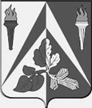 Министерство науки и высшего образованияРоссийской ФедерацииФедеральное государственное бюджетноеобразовательное учреждение высшего образования«Уральский государственныйлесотехнический университет» (УГЛТУ)ВЫПИСКА ИЗ ПРОТОКОЛА                  _____________ № __________г. ЕкатеринбургМинистерство науки и высшего образованияРоссийской ФедерацииФедеральное государственное бюджетноеобразовательное учреждение высшего образования«Уральский государственныйлесотехнический университет» (УГЛТУ)ВЫПИСКА ИЗ ПРОТОКОЛА                  _____________ № __________г. Екатеринбург